Emel Yıldırım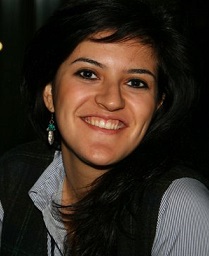 Eğitim Durumu : İstanbul Teknik Üniversitesi Matematik Mühendisliği 4. sınıfToplam Tecrübe : 3 YılÇalışma Durumu : Etiya Bilgi Teknolojileri’nde Veritabanı UzmanıYabancı Diller: İngilizce (Upper İntermediate)Medeni durumu : BekarUyruk : Türkiye
Eğitim BilgileriÜniversite (Lisans) İstanbul Teknik Üniversitesi09.2008- 06.2013 Fen-Edebiyat Fakültesi, Matematik Mühendisliği Lise Beşiktaş Atatürk Anadolu Lisesi 4,8 / 506.2007 Fenİş Tecrübesi 03.2013- ... Etiya Bilgi Teknolojileri – İstanbul (Avr.)Veritabanı Uzmanı Yarı ZamanlıEtiya Bilgi Teknolojileri Şirketi Ttnet Avea gibi büyük şirketlere kendi yazmış olduğu yazılımlarla yazılım desteği sağlamaktadır. Davutpaşa Teknokentte şirketin esas bürosu bulunmaktadır. Benim bulunduğum operasyon ekibi Esentepe Ttnet binasında bulunmaktadır ve burada Etiya’nın 4 farklı destek grubu vardır. Operasyon ekibi, Ttnet için açılan çağrılara Help Destekten sonra müdahale eden ekiptir. Oracle Fusion Middleware kullanıyoruz. DB üzerinde manipülasyonlar yaparak datamining tarzında işlemler gerçekleştiriyoruz. 03.2011 – 12.2012 İtü Bilgi İşlem Daire Başkanlığı - İstanbul(Avr.)Bilgi İşlem Asistanı Yarı Zamanlıİtü Bidb'de İstanbul'daki bir çok üniversiteye internet ağı sunarken yaşanan aksaklıklara müdahale ve iyileştirme çabalarını görüp bu çalışmanın içinde yer alıyorum.07.2009 - 01.2010 Türk Hava Yolları İstanbul(Avr.)Yarı Zamanlı Eleman Yarı ZamanlıTürk Hava Yolları'nda Harekat Koordinatörlüğü yaptım.Çalışılan AlanlarBilgisayar bilgileri C, Java, Office, CCNA, Linux server kurulumu ve üzerinde yapılandırma, .NET üzerinde proje, Oracle veritabanı, Cisco ve AT cihazlarda yapılandırma ve troubleshhot.Eğitim bilgileri cisco network acedemyİTÜ Bilgi işlem Daire Başkanlığı 19.09.2011 - 14.04.2012 (120 Hours)ccna1,ccna2 ccna3, ccna4 kurslarını tamamladım.Hobiler : Bas gitar çalıyorum, Sosyal araştırmalar konusu.
Üye Olunan Topluluklar : Sosyal Araştırmalar Kulübü, Matematik ve Bilgisayar KulübüReferanslarArif Önal İtü Bilgi İşlem Daire Başkanlığı - İdari İşler MüdürüTel: 05327126615 Nihat YanılmazBaşoğlu Makine - Genel Muhasebe MüdürüTel: 05335252519Oğul Çeliksoydanİtü Bilgi İşlem Daire Başkanlığı – Ağ Grubu Tel: 0506-6947149 celiksoydan@itu.edu.tr